                                                                                                                                                  ПРОЄКТКРЕМЕНЧУЦЬКА РАЙОННА РАДА   ПОЛТАВСЬКОЇ ОБЛАСТІ(тридцята  сесія  сьомого  скликання)РІШЕННЯвід “15”  листопада 2019 р.                                                м. Кременчук    Про реорганізацію шляхом перетворення Садківської загальноосвітньої школи І–ІІІ ступенів Кременчуцької районної ради Полтавської області в Садківський ліцей Кременчуцької районної ради З метою створення належних умов для здобуття якісної освіти та приведення у відповідність закладу загальної середньої освіти до його типу, керуючись Законами України «Про освіту», «Про загальну середню освіту» ст. ст. 26, 60 «Про місцеве самоврядування в Україні», Господарським кодексом України, Цивільним кодексом України, Положенням про загальноосвітній навчальний заклад, затвердженим постановою Кабінету Міністрів України від 27.08.2010 №778 із змінами та доповненнями, Інструкцією про організацію та діяльність ліцею, затвердженою наказом Міністерства освіти України від 20.07.1995 №217,районна рада вирішила:1. Реорганізувати (припинити) Садківську загальноосвітню школу І–ІІІ ступенів Кременчуцької районної ради Полтавської області (код ЄДРПОУ 25159569, адреса: Полтавська область, Кременчуцький район, с. Садки, вул. Центральна, 55) шляхом перетворення у Садківський ліцей Кременчуцької районної ради Полтавської області. У складі реорганізованого закладу Садківський ліцей Кременчуцької районної ради Полтавської області створити наступні структурні підрозділи:- початкова школа – 1–4 класи, 4 роки навчання;- гімназія – базова середня освіта – 5–9 класи, 5 років навчання;- ліцей – 10–11 (12) класи, профільна середня освіта, що забезпечує здобуття повної загальної середньої освіти.2. Встановити, що Садківський ліцей Кременчуцької районної ради Полтавської області є правонаступником усіх прав, обов’язків та майна Садківської загальноосвітньої школи І–ІІІ ступенів Кременчуцької районної ради Полтавської області.3. Створити та затвердити комісію з реорганізації (припинення) шляхом перетворення Садківської загальноосвітньої школи І–ІІІ ступенів Кременчуцької районної ради Полтавської області (далі комісія з реорганізації) у складі п’яти осіб (додаток до рішення).4. Встановити строк для заявлення кредиторами своїх вимог – два місяці з дня оприлюднення повідомлення про прийняття рішення «Про реорганізацію шляхом перетворення Садківської загальноосвітньої школи І–ІІІ ступенів Кременчуцької районної ради Полтавської області в Садківський ліцей Кременчуцької районної ради».5. Визначити наступний порядок заявлення кредиторами своїх вимог: письмове звернення за місцезнаходженням Садківської загальноосвітньої школи І–ІІІ ступенів: Полтавська область, Кременчуцький район, с. Садки, вул. Центральна, 55.6. Надати повноваження комісії з реорганізації приймати рішення з усіх питань, пов’язаних з реорганізацією шляхом перетворення Садківської загальноосвітньої школи І–ІІІ ступенів Кременчуцької районної ради Полтавської області на Садківський ліцей Кременчуцької районної ради Полтавської області .7. Голові комісії з реорганізації Садківської загальноосвітньої школи І–ІІІ ступенів Кременчуцької районної ради Полтавської області: 7.1. Повідомити державного реєстратора про рішення щодо припинення юридичної особи – Садківської загальноосвітньої школи І–ІІІ ступенів Кременчуцької районної ради Полтавської області в порядку, передбаченому чинним законодавством України. 7.2. Повідомити працівників Садківської загальноосвітньої школи І–ІІІ ступенів Кременчуцької районної ради Полтавської області, в установленому чинним законодавством України порядку, про реорганізацію закладу.           Забезпечити дотримання соціально-правових гарантій працівників Садківської загальноосвітньої школи І–ІІІ ступенів Кременчуцької районної ради Полтавської області у порядку та на умовах, визначених чинним законодавством України. 7.3. Розробити Статут Садківського ліцею Кременчуцької районної ради Полтавської області та подати його на затвердження на сесію Кременчуцької районної ради. 7.4. Провести інвентаризацію майна Садківської загальноосвітньої школи І–ІІІ ступенів Кременчуцької районної ради Полтавської області.7.5. Після закінчення строку для пред'явлення вимог кредиторами скласти передавальний акт і подати його на затвердження голові Кременчуцької районної ради. 7.6. Здійснити всі інші заходи, передбачені чинним законодавством та пов'язані з припиненням комунального закладу Садківської загальноосвітньої школи І–ІІІ ступенів Кременчуцької районної ради Полтавської області та проведенням державної реєстрації комунального закладу Садківський ліцей Кременчуцької районної ради Полтавської області 7.7. Після закінчення процедури перетворення, але не раніше двох місяців з дати публікації повідомлення, подати державному реєстратору документи, необхідні для проведення державної реєстрації припинення діяльності Садківської загальноосвітньої школи І–ІІІ ступенів Кременчуцької районної ради Полтавської області в результаті її перетворення на Садківський ліцей Кременчуцької районної ради Полтавської області.8. Контроль за виконанням рішення покласти на постійну комісію    Кременчуцької районної ради з питань освіти, культури, сім’ї, молоді, спорту, туризму та зв’язків із засобами масової інформації.         ГОЛОВАРАЙОННОЇ РАДИ						          А.ДРОФАРішення підготовленеНачальник відділу освіти, сім'ї, молоді та спорту райдержадміністрації				         О. Г. СемерянінПогоджено:Заступник головирайонної ради	Е. І. СкляревськийНачальник юридичного відділурайонної ради	Н. В. ЦюпаВиконувач обов’язківголови райдержадміністрації					         О. І. Тютюнник	Заступник головирайдержадміністрації						         Є. В. Колесник	Керівник апарату райдержадміністрації						         Т. М. Самбур	Завідувач сектору з юридичних питань апарату районної державної адміністрації                    					          О. В. ОлексієнкоГолова постійної комісії Кременчуцької районної ради з питань освіти, культури, сім’ї, молоді, спорту, туризму та зв’язків із засобами масової інформації  					 І. В. БлизнюкПОЯСНЮВАЛЬНА ЗАПИСКАдо проєкту рішення  Кременчуцької районної ради «Про реорганізацію шляхом перетворення Садківської загальноосвітньої школи І-ІІІ ступенів Кременчуцької районної ради Полтавської області в Садківській ліцей Кременчуцької районної ради».1. Обґрунтування необхідності прийняття рішенняЗабезпечення якісного освітнього процесу.2. Мета і шляхи досягненняЗ метою створення належних умов для здобуття якісної освіти та приведення у відповідність закладу загальної середньої освіти до його типу.3. Правові аспектиЗакони України «Про освіту», «Про загальну середню освіту», «Про місцеве самоврядування в Україні», Господарський кодекс України, Цивільний кодекс України, Положення про загальноосвітній навчальний заклад, затверджене постановою Кабінету Міністрів України від 27.08.2010р. №778 із змінами та доповненнями, інструкція про організацію та діяльність ліцею, затверджена наказом Міністерства освіти України від 20.07.1995р. №217.4. Фінансово-економічне обґрунтуванняДане рішення не потребує додаткового фінансування. 5. Позиція заінтересованих органівБезпосередніми виконавцями даного рішення є відділ освіти, сім’ї, молоді та спорту Кременчуцької райдержадміністрації.6. Регіональний аспектДане рішення розробляється з метою забезпечення якісного освітнього процесу відповідно до вимог чинного законодавства. 7. Громадське обговоренняНе потребує проведення громадського обговорення.8. Прогноз результатівРеорганізація Садківської загальноосвітньої школи І–ІІІ ступенів надасть змогу привести у відповідність заклад загальної середньої освіти до його типу. Начальник відділу освіти,сім’ї, молоді, та спортуКременчуцькоїрайдержадміністрації 						  	О.Г. Семерянін«___»______________2019			       Додаток до рішення 29 сесії Кременчуцької районної  ради 7 скликання Полтавської області від «____»____________2019 рокуСКЛАДкомісії з реорганізації шляхом перетворенняСадківської загальноосвітньої школи І–ІІІ ступенів Кременчуцької районної ради Полтавської області (Код ЄДРПОУ 25159569)Голова комісії:Семерянін Оксана Григорівна – начальник відділу освіти, сім’ї, молоді та спорту Кременчуцької райдержадміністрації (ІПН **********).Члени комісії:- Грисюк Світлана Володимирівна – виконуюча обов’язки директора Садківської загальноосвітньої школи І–ІІІ ступенів Кременчуцької районної ради Полтавської області (ІПН **********).- Дубровна Марина Валеріївна – головний бухгалтер централізованої бухгалтерії відділу освіти, сім’ї, молоді та спорту Кременчуцької райдержадміністрації (ІПН **********).- Носуль Вікторія Олексіївна – начальник відділу майна Кременчуцької районної ради (ІПН **********).- Чумак Анна Володимирівна – юрист відділу освіти, сім’ї, молоді та спорту Кременчуцької райдержадміністрації (ІПН **********). Заступник голови районної  ради  						          	Е.І. Скляревський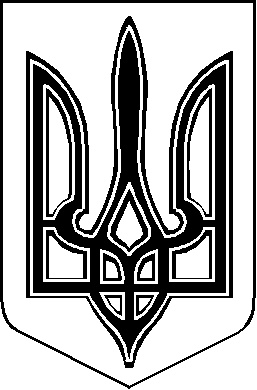 